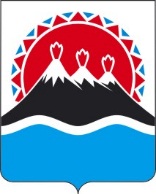 В целях реализации Указа Президента Российской Федерации от 19.12.2012 № 1666 «О Стратегии государственной национальной политики Российской Федерации на период до 2025 года», сохранения и популяризации культурных традиций коренных малочисленных народов Севера, Сибири и Дальнего Востока Российской Федерации, проживающих на территории Камчатского края, взаимодействия общин коренных малочисленных народов с органами государственной власти Камчатского края и органами местного самоуправления муниципальных образований в Камчатском краеПРИКАЗЫВАЮ:1.	Учредить ежегодный краевой конкурс «Лучшая община коренных малочисленных народов Севера, Сибири и Дальнего Востока Российской Федерации в Камчатском крае».2.	Утвердить Положение о ежегодном краевом конкурсе «Лучшая община коренных малочисленных народов Севера, Сибири и Дальнего Востока Российской Федерации в Камчатском крае» согласно приложению к настоящему приказу.3. Настоящий приказ вступает в силу после дня его официального опубликования и распространяется на правоотношения, возникшие с 01.04.2021.Положение о ежегодном краевом конкурсе «Лучшая община коренных малочисленных народов Севера, Сибири и Дальнего Востока Российской Федерации в Камчатском крае»1. Общие положения1.1. Настоящее Положение определяет порядок организации и проведения ежегодного краевого конкурса «Лучшая община коренных малочисленных народов Севера, Сибири и Дальнего Востока Российской Федерации в Камчатском крае» (далее – Конкурс).1.2. Целью проведения Конкурса является сохранение и популяризация традиционной хозяйственной деятельности и традиционного образа жизни коренных малочисленных народов Севера, Сибири и Дальнего Востока Российской Федерации, проживающих в Камчатском крае (далее – коренные малочисленные народы).1.3. Задачами проведения Конкурса являются:1) выявление и поощрение активных общин коренных малочисленных народов в Камчатском крае;активизация деятельности общин КМНС, ведущих традиционное природопользование в сельской местности;поддержка местной инициативы, направленной на развитие нетрадиционной для северных народов аграрной деятельности (растениеводство и животноводство);улучшение взаимодействия с общественными формированиями в вопросах решения проблем КМНС;трудоустройство представителей КМНС;улучшение социально-бытовых условий семей - представителей КМНС;улучшение социально-экономического положения КМНС;повышение качества их жизни, укрепление социальной защищенности;повышение доступа КМНС к образовательным услугам;повышение уровня и качества профессионального обучения кадров для национальных школ и других образовательных организаций;сохранение и развитие этнической культуры и языка КМНС, проживающих в Магаданской области;повышение роли КМНС в экономической и социальной жизни региона;поддержка инициативы, направленной на совершенствование нормативно-правовой базы, регулирующей положение КМНС в современных социально-экономических условиях.2) стимулирование и содействие деятельности общин коренных малочисленных народов, ведущих традиционную хозяйственную деятельность и природопользование;3) совершенствование взаимодействия органов государственной власти Камчатского края и органов местного самоуправления муниципальных образований в Камчатском крае с общинами коренных малочисленных народов в вопросах их экономического развития;4) сохранение и развитие традиционной культуры коренных малочисленных народов, проживающих в Камчатском крае;5) повышение роли общин коренных малочисленных народов в экономической и социальной жизни Камчатского края.1.4. Организационно-техническое обеспечение проведения Конкурса осуществляется Министерством развития гражданского общества, молодежи и информационной политики Камчатского края (далее – Министерство).1.5. Информация о проведении Конкурса размещается на официальном сайте исполнительных органов государственной власти Камчатского края в сети Интернет.2. Участники и номинации Конкурса2.1. В Конкурсе имеют право принимать участие некоммерческие организации, отвечающие следующим критериям: - созданные в организационно-правовой форме «общины коренных малочисленных народов» – формы самоорганизации лиц, относящихся к коренным малочисленным народам и объединяемых по кровнородственному (семья, род) и (или) территориально-соседскому признакам, создаваемые в целях защиты их исконной среды обитания, сохранения и развития традиционных образа жизни, хозяйственной деятельности, промыслов и культуры (далее – общины);- зарегистрированные в установленном законом порядке и осуществляющие на территории Камчатского края в соответствии со своими учредительными документами виды деятельности, предусмотренные действующим законодательством об общинах коренных малочисленных народов.2.2. Участниками Конкурса не могут быть:1) физические лица, самозанятые и индивидуальные предприниматели;2) юридические лица иных организационно-правовых форм;3) общины, не зарегистрированные в установленном законом порядке.2.3. Конкурс проводится в следующих номинациях:«лучшая община, осуществляющая рыболовство»;«лучшая община, осуществляющая собирательство»;«лучшая община, осуществляющая промысловую охоту»;«лучшая община, осуществляющая собаководство»;«лучшая община, осуществляющая деятельность по этнокультурному развитию».3. Сроки и порядок выдвижения участников Конкурса3.1. Конкурс проводится в два этапа:1) муниципальный этап Конкурса проводится в период с 01 апреля по 01 октября;2) региональный этап Конкурса проводится в период с 01 октября по 01 декабря.3.2. Выдвижение участников Конкурса осуществляется общинами коренных малочисленных народов в заявительном порядке.3.3. Для участия в Конкурсе участники направляют (представляют) на имя Главы соответствующего муниципального образования в Камчатском крае следующие документы:1) заявку на участие в Конкурсе по форме, согласно приложению к настоящему Положению;2) копию устава в действующей редакции, заверенную надлежащим образом;3) список членов общины, охваченных при осуществлении уставной деятельности, заверенный подписью руководителя;4) отчет о результатах уставной деятельности общины за предыдущий год, включая сведения о реализации и (или) участии в социально значимых программах (проектах, конкурсах), а также о социальной поддержке, оказываемой населению либо организациям, в свободной форме, за подписью руководителя;5) иные конкурсные материалы (благодарности, благодарственные письма, отзывы, награды, поощрения и пр.).3.4. Основаниями для отказа в допуске к участию в Конкурсе являются:1) несоответствие участника Конкурса требованиям, предусмотренным частью 2.1 Положения;2) несоответствие представленных документов требованиям, установленным частью 3.3 настоящего раздела;3) непредставление или представление не в полном объеме документов, указанных в части 3.3 настоящего раздела;4) наличие в документах, представленных в соответствии с частью 3.3 настоящего раздела, недостоверных сведений.3.5. При принятии решения об отказе в допуске к участию в Конкурсе заявитель уведомляется в обязательном порядке, с указанием причины отказа.4. Муниципальный этап Конкурса4.1. Организация и проведение муниципального этапа Конкурса в муниципальных образованиях в Камчатском крае осуществляется создаваемыми в соответствии с муниципальными правовыми актами местной администрации конкурсными комиссиями либо иными коллегиальными органами, уполномоченными по вопросам реализации прав и законных интересов коренных малочисленных народов (далее – муниципальные конкурсные комиссии). 4.2. Муниципальные конкурсные комиссии:1) осуществляют прием и регистрацию заявок от общин, изъявивших желание принять участие в Конкурсе;2) определяют соответствие участников Конкурса требованиям части 2.1 Положения и проводят первичную экспертизу документов;3) в ходе заседания проводят оценку конкурсных материалов общин и коллегиальным решением определяют участников Конкурса, набравших максимальное количество баллов в каждой номинации;4) организуют направление заявок и конкурсных материалов победителей муниципального этапа Конкурса в Министерство.4.3. По каждому участнику муниципального этапа Конкурса, набравшему максимальное количество баллов и признанному победителем в номинации, муниципальные конкурсные комиссии не позднее 01 сентября текущего года представляют в Министерство на бумажном носителе и (или) в цифровом формате следующие документы:1) сопроводительное письмо на имя Министра; 2) копию протокола заседания муниципальной конкурсной комиссии либо копию выписки из протокола (в отношении отдельного участника);3) копии документов в соответствии с частью 3.3 Положения.4.4. Документы и конкурсные материалы, направляемые в Министерство в цифровом формате, представляются единым файлом в отношении каждого отдельного участника Конкурса. Текст документов должен быть читаемым и располагаться ровно по центру листа формата А4, без сдвигов, перекосов и засветов. 5. Региональный этап Конкурса5.1. Не позднее рабочего дня, следующего за днем окончания приема конкурсных материалов, Министерство направляет документы, поступившие в соответствии с частью 4.3 Положения, в комиссию по проведению Конкурса (далее – Комиссия).5.2. Основной функцией Комиссии является оценка деятельности общин и выявление победителей Конкурса.5.3. Для осуществления возложенных функций Комиссия:1) ведет прием и регистрацию заявок участников Конкурса, представленных муниципальными конкурсными комиссиями по итогам проведения муниципального этапа Конкурса;2) определяет соответствие участников Конкурса требованиям части 2.1 Положения;3) проверяет соответствие материалов, представленных для участия в Конкурсе, требованиям части 3.3 Положения и проводит экспертизу поступивших документов;4) проводит предварительную оценку материалов, представленных для участия в Конкурсе, по критериям, установленным частью 7.2 Положения;5) в пределах своей компетенции запрашивает у участников Конкурса сведения, необходимые для уточнения и разъяснения информации, указанной в представленных документах;6) в ходе заседания проводит оценку конкурсных материалов и коллегиальным решением определяет победителей Конкурса, набравших максимальное количество баллов в каждой номинации.6. Порядок формирования и организация работы Комиссии6.1. Комиссия формируется в составе не менее 9 человек из представителей органов государственной власти Камчатского края, Совета представителей коренных малочисленных народов Севера, Сибири и Дальнего Востока Российской Федерации, проживающих в Камчатском крае, учреждений и организаций, имеющих опыт отраслевого взаимодействия с общинами. Персональный состав Комиссии утверждается приказом Министерства.6.2. Члены Комиссии участвуют в работе Комиссии на общественных началах. Члены Комиссии имеют право выражать мнение по вопросам повестки, вынесенным для рассмотрения на заседание Комиссии, голосовать по вопросам повестки, выполнять поручения председателя Комиссии.6.3. Формой работы Комиссии является заседание Комиссии. Заседания проводятся по мере необходимости, но не реже одного раза в год. Заседание считается правомочным, если на нем присутствует не менее половины членов Комиссии. Решения Комиссии принимаются простым большинством голосов членов Комиссии, присутствующих на заседании. При равенстве голосов голос председателя Комиссии (в его отсутствие – заместителя председателя Комиссии) является решающим.6.4. Председатель Комиссии:1) осуществляет руководство деятельностью Комиссии;2) назначает заседания Комиссии;3) утверждает повестку заседания Комиссии;4) организует и проводит заседания Комиссии, подписывает протоколы заседаний Комиссии;5) контролирует выполнение решений Комиссии.6.5. Заместитель председателя Комиссии осуществляет полномочия председателя Комиссии в его отсутствие.6.6. Секретарь Комиссии:1) формирует повестку заседания Комиссии;2) не позднее 3-х рабочих дней до дня проведения заседания Комиссии осуществляет уведомление членов Комиссии о дате, времени, месте и повестке заседания Комиссии;3) проводит предварительную проверку конкурсных материалов, поступивших от муниципальных конкурсных комиссий, готовит материалы к заседанию Комиссии в соответствии с утвержденной повесткой;4) ведет протоколы заседаний Комиссии;5) осуществляет подготовку проектов правовых актов о внесении изменений в настоящее Положение, в состав Комиссии;6) осуществляет подготовку проектов соглашений о премировании участников Конкурса, определенных решением Комиссии по результатам проведения Конкурса;7) обеспечивает подготовку церемонии награждения участников Конкурса: разрабатывает сценарий, обеспечивает бронирование зала, приглашение выступающих, вручение памятных призов и подарков;8) осуществляет информационное сопровождение Конкурса на официальном сайте исполнительных органов государственной власти Камчатского края в сети Интернет;9) осуществляет иные функции, связанные с обеспечением работы Комиссии.6.7. Организационно-техническое и информационное обеспечение деятельности Комиссии осуществляется Министерством.7. Проверка и оценка конкурсных материалов7.1. В рамках сроков, установленных для проведения регионального этапа Конкурса, секретарь Комиссии проводит предварительную проверку конкурсных материалов, поступивших от муниципальных конкурсных комиссий:1) запрашивает в отношении общин – участников Конкурса сведения из Единого государственного реестра юридических лиц на официальном сайте Федеральной налоговой службы на странице «Предоставление сведений из ЕГРЮЛ/ЕГРИП в электронном виде»;2) запрашивает в отношении руководителя, членов коллегиального исполнительного органа, лица, исполняющего функции единоличного исполнительного органа, или главного бухгалтера общин – участников Конкурса сведения из реестра дисквалифицированных лиц на официальном сайте Федеральной налоговой службы на странице «Поиск сведений в реестре дисквалифицированных лиц»;3) направляет в Управление Министерства юстиции Российской Федерации по Камчатскому краю, Федеральную налоговую службу, в Северо-Восточное территориальное управление Федерального агентства по рыболовству (для номинации «лучшая община, осуществляющая рыболовство») запросы о предоставлении в отношении общин – участников Конкурса информации о соблюдении правовой дисциплины (своевременном представлении отчетности за год, предшествующий году проведения Конкурса, в уполномоченные органы), а также об отсутствии на дату начала регионального этапа Конкурса (01 сентября текущего финансового года) неисполненных обязанностей по уплате налогов, сборов, страховых взносов, пеней, штрафов, процентов, подлежащих уплате в соответствии с законодательством Российской Федерации о налогах и сборах.7.2. Оценка конкурсных материалов и определение победителей среди участников регионального этапа Конкурса в номинациях, указанных в пункте 2.3. Положения, осуществляется по следующим критериям:1) соответствие сведений, содержащихся в учредительных и иных документах общины – участника Конкурса, заявленной номинации:соответствие – 2 балла;несоответствие – 0 баллов;2) продолжительность осуществления уставной деятельности в соответствии с заявленной номинацией:от 1 года до 5-ти лет включительно – 1 балл;от 5-ти до 10-ти лет включительно – 3 балла;свыше 10-ти лет – 5 баллов;деятельность не осуществляется – 0 баллов;3) количество членов общины, охваченных при осуществлении уставной деятельности:1-5 человек включительно – 1 балл;5-10 человек включительно – 3 балла;от 10-ти и более человек – 5 баллов;4) реализация и (или) участие в социально значимых программах (проектах, конкурсах):1-3 программы (проекта) включительно – 1 балл;3-5 программ (проектов) включительно – 3 балла;от 5-ти и выше – 5 баллов;5) соблюдение правовой дисциплины:своевременное представление отчетности за год, предшествующий году проведения Конкурса, в уполномоченные органы (Управление Министерства юстиции Российской Федерации по Камчатскому краю, Управление Федеральной налоговой службы по Камчатскому краю, Северо-Восточное территориальное управление Федерального агентства по рыболовству (для номинации «лучшая община, осуществляющая рыболовство»)) – 2 балла; представление отчетности с нарушениями – 0 баллов;	6) оценка результатов деятельности:наличие благодарностей, наград и поощрений – 1 балл;наличие благодарственных писем и отзывов – 2 балла.8. Порядок проведения Конкурса8.1. Подведение итогов Конкурса осуществляется на заседании Комиссии ежегодно не позднее 01 декабря текущего года.8.2. Конкурсные материалы, представленные муниципальными конкурсными комиссиями для участия в Конкурсе, оцениваются членами Комиссии в ходе заседания Комиссии по каждому критерию, установленному частью 7.2 Положения, с присвоением соответствующего количества баллов. 8.3. При представлении на Конкурс документов только одним участником в определенной номинации Комиссия вправе признать данного участника победителем Конкурса в соответствующей номинации, в случае если документы, представленные им для участия в Конкурсе, соответствуют требованиям части 3.3 Положения.8.4. Победители Конкурса определяются итоговой суммой баллов, выставленных участникам Конкурса всеми членами Комиссии. По итогам Конкурса в каждой номинации выявляется только один победитель, набравший максимальное количество баллов, который получает денежную премию в размере и порядке, установленных разделом 9 Положения.8.5. Комиссия вправе выявить участников Конкурса, занявших второе место по количеству набранных баллов, и присудить поощрительную денежную премию за участие в Конкурсе в размере и порядке, установленных разделом 9 Положения.8.6. Комиссия утверждает распределение призовых мест среди участников Конкурса открытым голосованием простым большинством голосов членов Комиссии. При равном количестве голосов голос председателя Комиссии является решающим.8.7. Решение Комиссии о подведении итогов Конкурса и определении победителей Конкурса оформляется в форме протокола, который подписывается председательствующим и секретарем.9. Награждение и премирование участников Конкурса9.1. Официальное присвоение звания «Лучшая община коренных малочисленных народов Севера, Сибири и Дальнего Востока Российской Федерации в Камчатском крае» в номинациях, установленных пунктом 2.3. Положения, может осуществляться посредством награждения участников Конкурса дипломами, ценными подарками, вручения денежных сертификатов и премирования.9.2. Премирование участников Конкурса, определенных решением Комиссии, осуществляется Министерством в соответствии с бюджетным законодательством в рамках реализации основного мероприятия 4 «Сохранение и развитие национальной культуры, традиций и обычаев коренных малочисленных народов Севера, Сибири и Дальнего Востока» подпрограммы 3 «Устойчивое развитие коренных малочисленных народов Севера, Сибири и Дальнего Востока, проживающих в Камчатском крае» государственной программы Камчатского края «Реализация государственной национальной политики и укрепление гражданского единства в Камчатском крае», утвержденной постановлением Правительства Камчатского края от 29.11.2013 № 546-П.9.3. Денежные премии победителям и иным участникам Конкурса присуждаются в размере, определенном решением Комиссии, при этом, не менее двух третей выделенных бюджетных ассигнований предусматривается для премирования победителей Конкурса.9.4. Организация и проведение церемонии награждения осуществляется Министерством ежегодно не позднее 25 декабря. Награждение участников Конкурса проводится в торжественной обстановке Вице-губернатором Камчатского края.ЗАЯВКАна участие в ежегодном краевом конкурсе«Лучшая община коренных малочисленных народов Севера, Сибири и Дальнего Востока Российской Федерации в Камчатском крае»__________________________________________________________________________________________________________________________________________(наименование общины)в лице _______________________________________________________________(Ф.И.О. руководителя общины/лица, уполномоченного представлять интересы общины)ходатайствует о включении в состав участников ежегодного краевого конкурса «Лучшая община коренных малочисленных народов Севера, Сибири и Дальнего Востока Российской Федерации в Камчатском крае» в номинации ____________________________________________________________________.(наименование номинации)1. Информация об участнике Конкурса:2. Сведения для оценки участника Конкурса:3. Платежные реквизиты:Приложение: на _____ листах в ______ экземплярах.МИНИСТЕРСТВО РАЗВИТИЯ ГРАЖДАНСКОГО ОБЩЕСТВА, МОЛОДЕЖИ И ИНФОРМАЦИОННОЙ ПОЛИТИКИКАМЧАТСКОГО КРАЯПРИКАЗ № [Номер документа]г. Петропавловск-Камчатскийот [Дата регистрации]О ежегодном краевом конкурсе «Лучшая община коренных малочисленных народов Севера, Сибири и Дальнего Востока Российской Федерации в Камчатском крае»Врио Министра[горизонтальный штамп подписи 1]В.В. МахиняПриложение к приказу Министерства                                                                            от [Дата регистрации] № [Номер документа]Приложение к Положению о КонкурсеДата: «____» ___________20___г.                   исх. №  _______________________________________________________________________ (орган местного самоуправления)________________________________________________________________(наименование общины)Полное наименование общины:Должность и Ф.И.О. руководителя:Юридический и фактический адрес (адрес местонахождения): Дата регистрации:ОГРН:Контактные данные (телефон, факс, e-mail):Основной вид уставной деятельности:№ п/пНаименование критерияОтметить Vпри наличии1.Продолжительность осуществления уставной деятельности Продолжительность осуществления уставной деятельности от 1 года до 5-ти лет включительноот 1 года до 5-ти лет включительноот 5-ти до 10-ти лет включительноот 5-ти до 10-ти лет включительносвыше 10-ти летсвыше 10-ти лет2.Количество членов общины, охваченных при осуществлении уставной деятельностиКоличество членов общины, охваченных при осуществлении уставной деятельности1-5 человек включительно1-5 человек включительно5-10 человек включительно5-10 человек включительноот 10-ти и более человекот 10-ти и более человек3.Реализация и (или) участие в социально значимых программах (проектах, конкурсах)Реализация и (или) участие в социально значимых программах (проектах, конкурсах)1-3 программы (проекта) включительно1-3 программы (проекта) включительно3-5 программ (проектов) включительно3-5 программ (проектов) включительноот 5-ти и вышеот 5-ти и выше3.1.Указать какие:Указать какие:.........4.Соблюдение правовой дисциплины (своевременное представление отчетности за год, предшествующий году проведения Конкурса, в уполномоченные органы; отсутствие на 01 сентября текущего финансового года неисполненных обязанностей по уплате налогов, сборов, страховых взносов, пеней, штрафов, процентов, подлежащих уплате в соответствии с законодательством Российской Федерации о налогах и сборах)Соблюдение правовой дисциплины (своевременное представление отчетности за год, предшествующий году проведения Конкурса, в уполномоченные органы; отсутствие на 01 сентября текущего финансового года неисполненных обязанностей по уплате налогов, сборов, страховых взносов, пеней, штрафов, процентов, подлежащих уплате в соответствии с законодательством Российской Федерации о налогах и сборах)Управление Министерства юстиции Российской Федерации по Камчатскому краюУправление Министерства юстиции Российской Федерации по Камчатскому краюУправление Федеральной налоговой службы по Камчатскому краюУправление Федеральной налоговой службы по Камчатскому краюСеверо-Восточное территориальное управление Федерального агентства по рыболовству (для номинации «лучшая община, осуществляющая рыболовство»)Северо-Восточное территориальное управление Федерального агентства по рыболовству (для номинации «лучшая община, осуществляющая рыболовство»)5.Оценка результатов деятельности:Оценка результатов деятельности:наличие благодарностей, наград и поощренийналичие благодарностей, наград и поощренийналичие благодарственных писем и отзывовналичие благодарственных писем и отзывовНаименование банка (кредитной организации):БИККор/счетИННКППР/счет(должность руководителя общины/лица, уполномоченного представлять интересы общины)(подпись)(расшифровка/ Ф.И.О.)